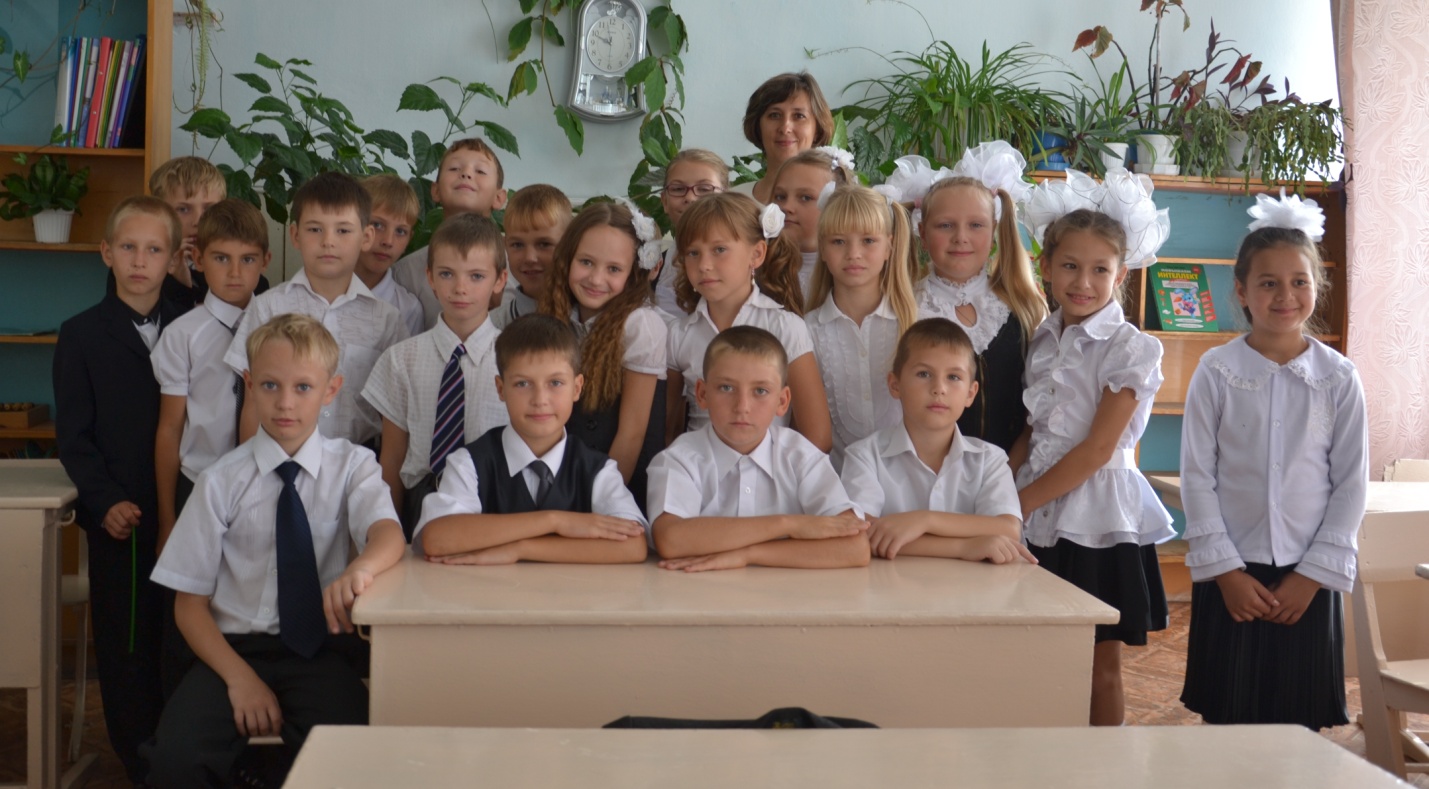 Учитель начальных классов МОУ СОШ№28Тунникова Л.А.Урок русского языка во втором классе (урок- закрепление).Тема: Правописание слов с парным согласным на конце.Цель: закрепление знаний о способе проверки слов с согласными на конце слова.Задачи:Развивать умения распознавать и проверять слова с парными согласными на конце слова;Воспитывать коллективизм, умение помогать другому  Развивать внимание, умение анализировать.Оборудование:Мультимедийный проектор, экран.Карточки с заданием.Рабочая тетрадь № 1.Листки самоконтроля.Слайдовая презентация.Ход урока.1.Психологический настрой урока. -Ребята, улыбнитесь друг другу. Надеюсь, вы получите удовольствие от приобретенных знаний. В путешествие, друзья Приглашаю вас я.И с собой прошу вас взятьРучку, карандаш, тетрадьВ пути вам нужно быть внимательными, Наблюдательными и старательными.2. Работа над темой.-К нам на урок пришел слоненок.                                              (Слайд 2)У него беда. Слоненок хочет проведать своих друзей в зоопарке. Недавно он получил от них письмо, но прочесть его не может, так как оно повреждено. Давайте поможем слоненку восстановить деформированный текст.-Назовите все восстановленные слова. Какой общий признак их объединяет (существительные,  мужского рода, с парной согласной на конце).-Могут ли эти слова подсказать нам тему сегодняшнего урока? (ответы)-Да, мы сегодня продолжим распознавать и проверять слова с парным согласным на конце, а еще будем развивать познавательные способности и будем учиться помогать другому.                                                     (Слайд 3)Если слышишь парный звукБудь внимательным,  мой друг, Парный сразу проверяйСлово сразу изменяй. А как?Как проверить написание парных согласных звуков на конце слова?3.Повторение и закрепление изученного материала.-Давайте вспомним подружек-пары звонких и глухих согласных.(Ответы)                                                                                                          (Слайд 4). а)Минутка чистописания.-В тетрадях запишите сегодняшнее число, классная работа. Пропишите парные согласные буквы Б – П, В –Ф, З – С, Г –К,Ж –Ш,Д –Тб)творческое заданиеРебята, давайте вернемся к письму. Из текста можно что – либо понять? (Нет)-А как бы вы написали письмо? (дети пишут в тетрадях, зачитывается 2-3 варианта)-Теперь мы можем вместе со слоненком ехать в зоопарк. - А на чем же мы поедем? Угадайте?                                          (Слайд 5)-В слове автобус назовите согласные звуки. Какие они? Сколько в этом слове слогов? Как определили? (ответы)в)словарная работаСлоненок приготовил друзьям гостинцы. Давайте в тетради запишем список подарков.                                                                                          (Слайд 6)-Что нужно знать, чтобы не сделать ошибку в правописании слов с парной согласной на конце слов? (ответы)-У вас на столе лежат словари Ожегова, проверьте правильность написания по словарю.-Проверим написание слов. Поменяйтесь тетрадками, (взаимопроверка).-Вот мы приехали к зоопарку, но чтобы открыть ворота необходимо выполнить  задание:                                                                   (Слайд 7)г) Работа с учебником Упражщнение 175  (один ученик на оценку работает у   компьютера с индивидуальным заданием)                                                                                        (Слайд 8)-Вы хорошо справились с заданием, молодцы. Пока животные будут лакомиться нашим угощением, давайте немного отдохнем5. Физкультминутка (Музыкальная физкультминутка взята на сайте творческих учителей).                                                                    (Слайд 9)-Каких же зверей встретил слоненок в зоопарке? Отгадайте и запишите слово в тетрадь вместе с проверочным словом.                                 (Слайды 10-15)(дети отгадывают загадку, подбирают проверочное слово, проверяют по слайду и записывают в тетрадь)1.Неуклюжий, косолапыйЯ держу в передних лапахМед – любимейшую снедь, Потому зовусь  …    (медведь)2.Когда он в клетке, то приятен,На шкуре много черных пятен.Он хищный зверь, хотя немножко, Как лев и тигр, похож на кошку,  (леопард)3.Возле речек и болотЭтот тучный зверь живетНа носу имеет рог  И зовется  …  (носорог).4.Быть колючим не обязанДальний родич дикобраза,Посмотрите, ну и что ж –Весь в иголках острых …   (еж )5.Корабль «пустыни»  по пескам плывет.Я  здесь хозяин,здесь мне почет.Зверь я горбатый,И нравлюсь ребятам.     ( верблюд)6.Самый рослый из зверей- Африканский длинношейХодит гордо, словно граф,Называется …   (жираф).-Составьте со словом жираф предложение (Выбирается лучшее) Запишите в тетрадь, подчеркните главные члены предложения. (Один ученик работает на оценку у доски)-Молодцы! Вы отлично справились с работой. Слоненок благодарит нас за помощь и дарит вам в подарок билеты в зоопарк. -Сейчас вы должны еще раз показать прочность ваших знаний и умений. На ваших билетах задание. (Ребята индивидуально выполняют разноуровневые тестовые задания на листочках. Результат будет оглашен учителем позже))6.Рефлексия -Чему учились на уроке? Сколько зверей вы встретили в зоопарке? (6)-Как проверить парный согласный на конце слова?-Давайте оценим свою работу на уроке:(У каждого ребенка на парте кружки из бумаги трех цветов. Они рисуют рожицу и кладут учителю в конверт)- если вам легко удавалось выполнять задания -                шарик.- если у вас возникали затруднения -                                  шарик.- если задания для вас были трудными -                             шарик.- Домашнее задание упражнение № 176 (Ребята, домашнее упражнение надо дополнить списком ваших любимых книг, которые вы успели прочитать в этом учебном году. Вспомните правила успешной работы. Устно повторите характеристики согласных звуков)